«Этих дней не смолкнет слава»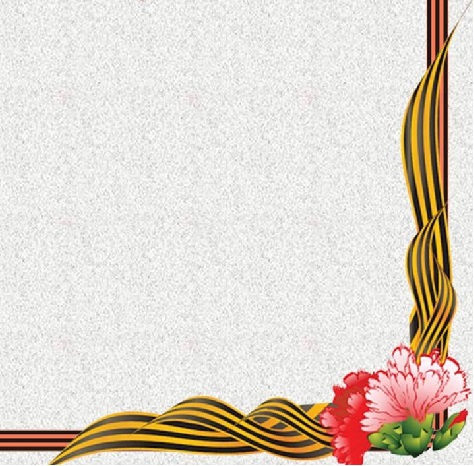 Сценарий  о  войне  правнуки  победыВ музыкальном зале   на центральной стене, на протяжении всего мероприятияиспользуется  мультимедийная  установка.СЛАЙДЫ  (см.приложение)Сидят четыре женщины: Прабабушка, бабушка, мама и ребёнок.Прабабушка смотрит вдаль.Прабабушка:	« Мы снова здесь, и над Курганом тишина.Смотрю на небосвод,Но стоит лишь закрыть глаза…(Звучит музыка «Над мамаевым курганом тишина..»)СЛАЙДЫ (см.приложение )Прабабушка:Побледнев,Стиснув зубы до хруста,От родного окопаОднаТы должна оторваться,И брустверПроскочить под обстреломДолжна.Ты должна.Хоть вернёшься едва ли,Хоть « Не смей!»Повторяет комбат.Даже танки(Они же из стали)В трёх шагах от окопаГорят.Ты должнаВедь нельзя притворятьсяПеред собой,Что не слышишь в ночи,Как почти безнадёжно« Сестричка!»Кто-то там,Под обстрелом, кричит…                           ( Юлия  Друнина «Ты должна!»)Бабушка:Да, матушка,Я помню этот гулСмотрю я вдаль:Как хорошо вокруг!..Но стоит лишь закрыть глаза…(Звучит музыка «Дети войныи.»)В блокадных днях мы так и не узналиМеж юностью и детством где черта…Нам в 43-м выдали медали,И только в 45-м – паспорта И в этом нет беды,Но взрослым людям,Ужепрожившиммногие годаВдруг страшно оттого,Что мы не будемНе старше, не взрослее,Чем тогда                                  (Ю. Воронов)(Звучит музыка «Журавли.»)Мама:Спасибо, мамочка, за то,Что привела сюда…Я знаю всё лишь по рассказам…Но стоит лишьЗакрыть глаза…Мама:Бабуля, а дедушка нашНе вернулся с фронта,Он пал в бою под городом Берлин.Я знаю, письма ты его хранишь,И слёзы на глазах твоих,Когда ты перечитываешь  их!Подходит ребёнок, обнимает всех троихи говорит:Ребенок:-«Мои любимые, мои родные,Я ничего не знаю о войне.Над нами солнце светит,И небо  чистое,И птицы весело порхают в вышинеИ над Мамаевым курганомТишина,А в 43-м,говорят,Здесь шла жестокая войнаПРАБАБУШКА, БАБУШКА, МАМА, РЕБЕНОК:Прабабушка:- А ты послушай,И закрыв глаза, представь…Как шла войнаИ Родину солдаты защищали…Бабушка:А сколько их погибло   На Мамаевом  кургане…	Мама:Мы не должны об этом забывать,Как  жизнь они свою за насВ бою отдали…Ребенок:А горе и лишенья военных лет твоихЯ не смогу забыть, и передам в другие поколенья.СЛАЙДЫ (см.приложение ).Во время просмотра слайдов, звучит песня «Дядя Вова мы с тобой»  Вячеслава и Николая Антоновых в исполнении  взрослых и детей.Двадцать первый век настал, шар земной от войн устал Население шара гегемон достал В Евросоюзе мнения нет, Ближний Восток стонет от бед За океаном лишен власти президент А нам от северных морей, вдаль до южных рубежей От Курильских островов, до Балтийских берегов А на земле сей был бы мир, но если главный командир Позовет в последний бой, дядя Вова, мы с тобой А что достанется тому, поколению моему Дашь слабинку, потеряем всю страну А наши верные друзья, это Флот и Армия Память дружбы деда красная звезда А нам от северных морей, вдаль до южных рубежей От Курильских островов, до Балтийских берегов А на земле сей был бы мир, но если главный командир Позовет в последний бой, дядя Вова, мы с тобой Не достанется гряда, самураям никогда. Грудью встанем за столицу янтаря. Севастополь наш и Крым, для потомков сохраним. В гавань Родины, Аляску возвратим. А нам от северных морей, вдаль до южных рубежей От Курильских островов, до Балтийских берегов А на земле сей был бы мир, но если главный командир Позовет в последний бой, дядя Вова, мы с тобой!Спасибо за внимание!!!Приложение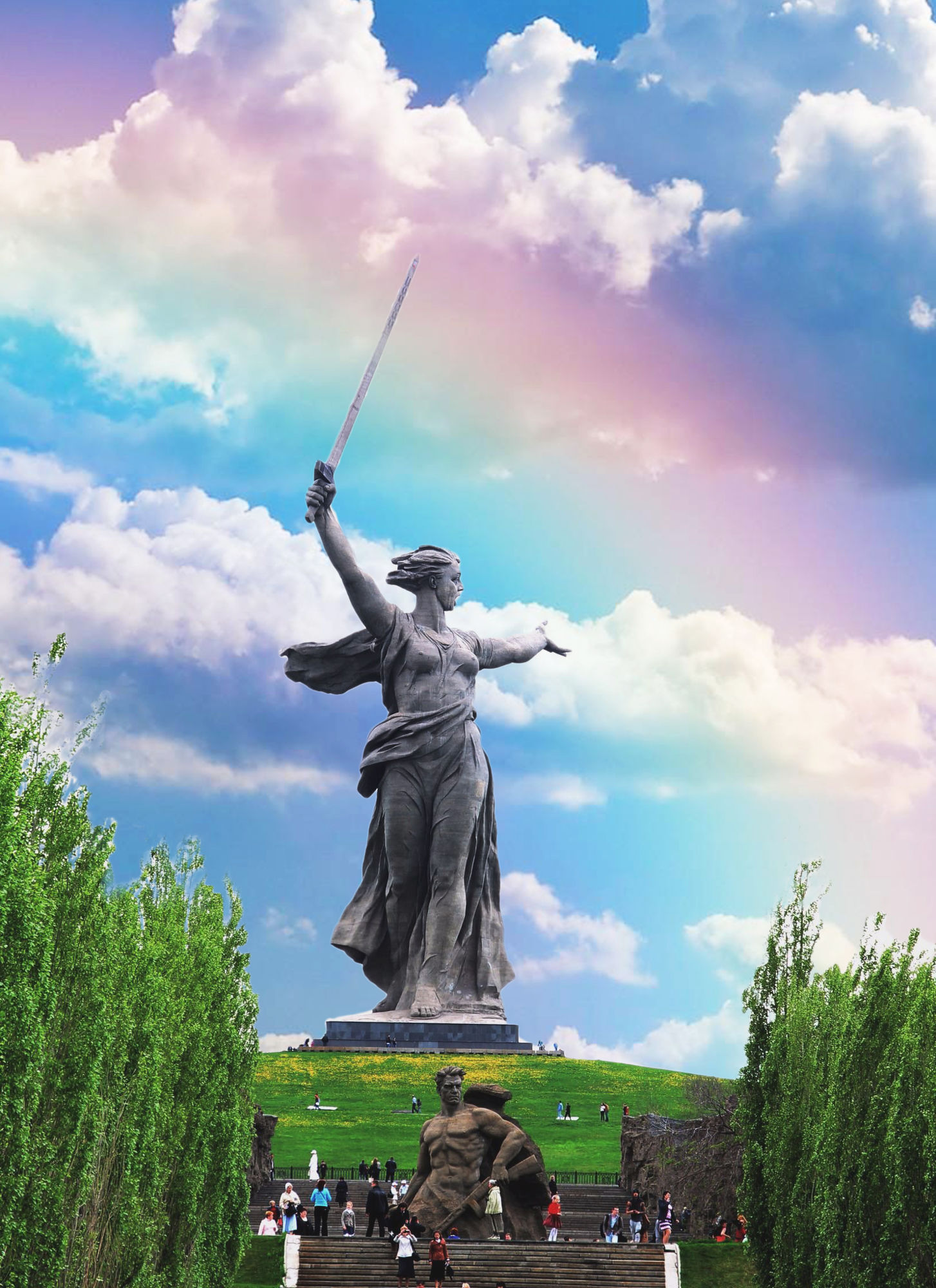 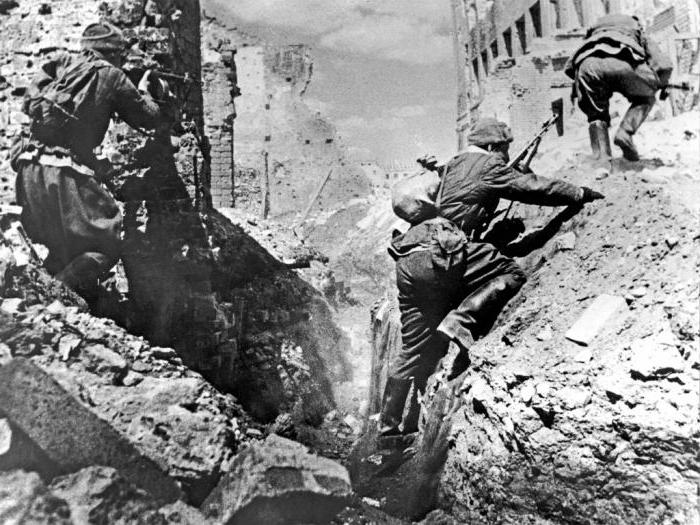 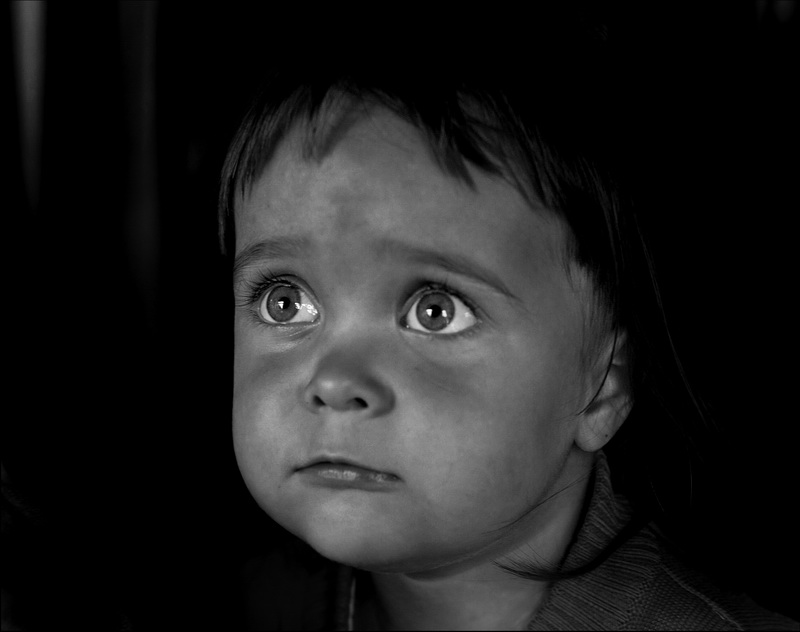 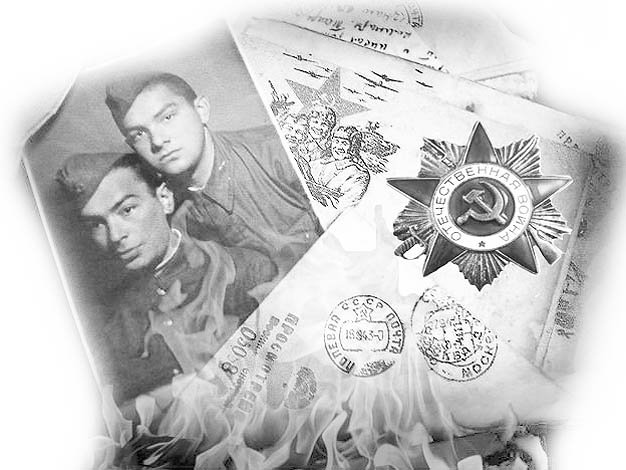 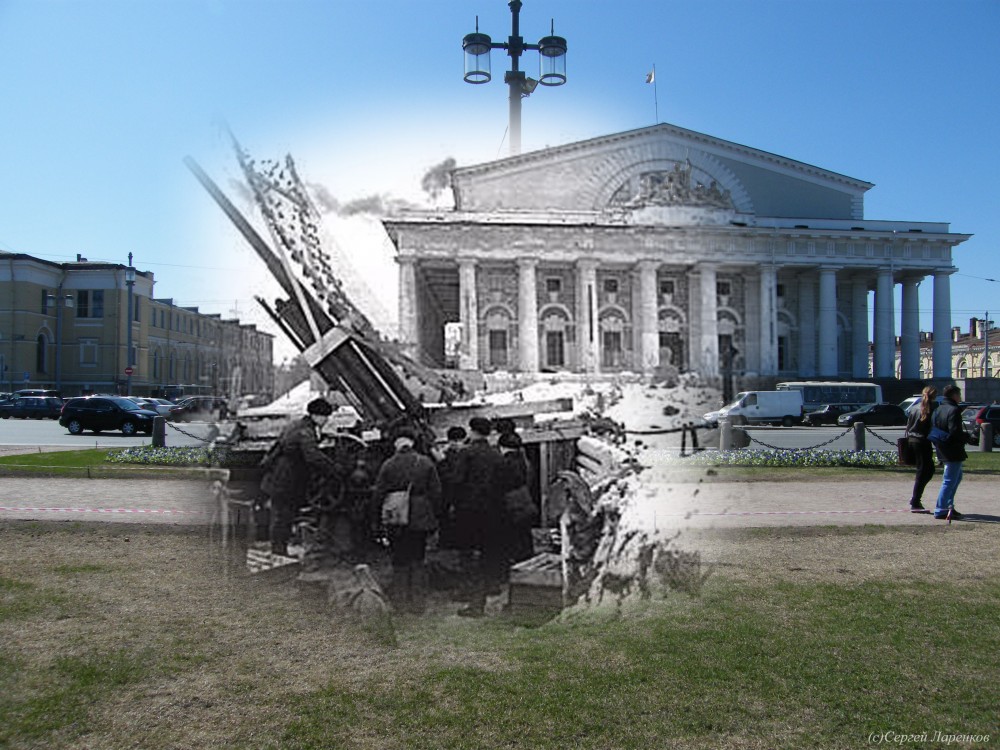 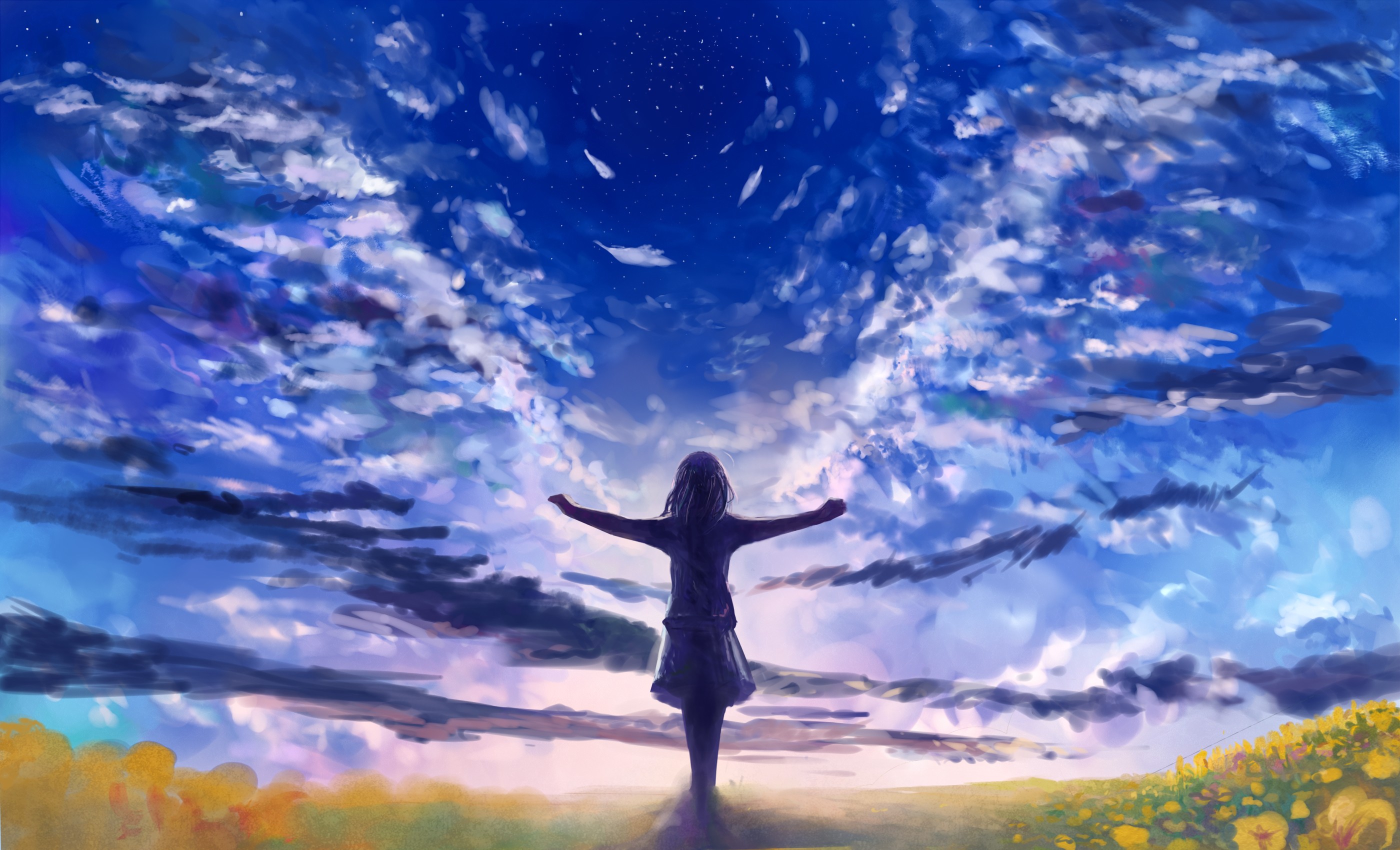 